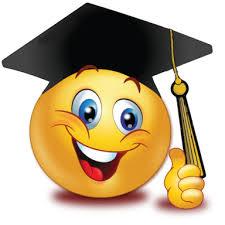 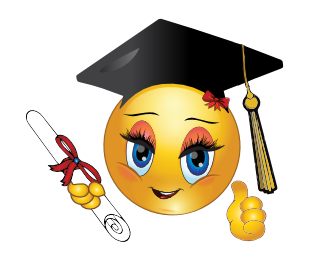 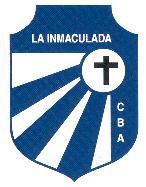 HOGAR LA INMACULADA - AÑO 2022LISTA DE MATERIALES DE SEXTO GRADO  2 Carpetas tamaño Rivadavia forradas, con rótulo, carátulas con folios para cada asignatura, hojas de calcar y de colores, y 4 folios reforzados con rótulo Una carpeta para Lengua (con 3 carátulas: Lengua, Producciones escritas y Literatura) y Ciencias Sociales y otra para Matemática y Ciencias Naturales. Para Matemática colocar hojas cuadriculadas y hojas rayadas para todas las demás áreas con márgenes reforzados. Además, deberán contar con una carátula que se titule con “ACTIVIDADES INTEGRADORAS”Todas las hojas deben tener apellido y nombre, materia y número, en el margen izquierdo de la hoja. Puede ser impreso, con sello o escrito.Cartuchera completa con: lapicera azul, lapiceras de colores, microfibra negra permanente, 1 lápiz negro, lápices de colores, un fibrón negro permanente, un fibrón para pizarra color negro o azul, goma, sacapuntas (NO cuchillita), tijera de buen corte, plasticola o adhesivo transparente, regla, escuadra y útiles de geometría en buen estado y legibles. Todos los elementos de la cartuchera deben tener apellido, nombre y grado adheridos. Es muy importante que sean personalizados.Diccionario escolar forrado y con rótulo.Un block de postick de 10 x 10 cm aprox. (son papeles de cualquier color autoadhesivo para anotaciones).1 carpeta de archivo TAMAÑO OFICIO CON ELÁSTICO (similar a la de Arte) con hojas blancas y de colores también tamaño OFICIO, donde se resguardarán los imprimibles y el material de investigación que se solicite en las distintas áreas.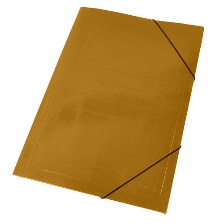 Libros de literatura a confirmar.Bolsa de higiene con jabón, alcohol en gel o diluido, toalla, peine o cepillo, desodorante a bolilla, pañuelos descartables y un barbijo de repuesto. (Esta bolsita deberá permanecer en la mochila con todos los elementos personalizados).ATENCIÓN!!!   Para comenzar a trabajar desde el primer día…Traer 1 cuaderno tamaño monitor (Entre 80 y 100 hojas) para utilizar como agenda durante todo el año, un almanaque anual de bolsillo, una foto del alumno/a actual (selfie 10 cm x 10 cm). 2 mts de soga de algodón de 2 mm de espesor.Para trabajar en las áreas de CIENCIAS NATURALES Y CIENCIAS SOCIALES deberán traer libros biciencias para sexto grado de las editoriales sugeridas, cuya edición NO SEA MAYOR A 3 AÑOS, PARA GARANTIZAR EL USO DE LOS RECURSOS ACTUALIZADOS:  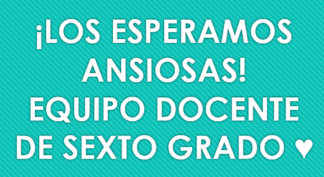 Ed. Tinta Fresca.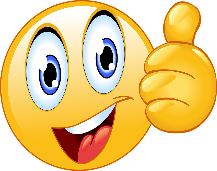 Ed. Edelvives.Ed. Kapelusz.MATERIAS ESPECIALES:1 Carpeta tamaño Rivadavia forrada, con rótulo: 3 carátulas con folios (Educación Religiosa, Inglés y Música), hojas rayadas para todas las áreas con márgenes reforzados.Artes Visuales (Plástica): carpeta TAMAÑO OFICIO CON ELÁSTICO con hojas blancas y de colores OFICIO, con rótulo, una revista para recortar, folio con papeles de colores y cartuchera completa.Educación Física: Bolsa de higiene con jabón, toalla, peine y desodorante a bolilla. (Esta bolsita deberá permanecer en la mochila).Informática: Un pendrive personalizado con nombre y atado a una cinta o cordón para no extraviarlo como se les pidió el año pasado; y un juego de auriculares de los que se utilizan para celular.